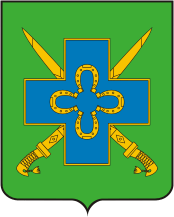 АДМИНИСТРАЦИЯ СТАРОМЫШАСТОВСКОГО СЕЛЬСКОГО ПОСЕЛЕНИЯ  ДИНСКОГО РАЙОНАПОСТАНОВЛЕНИЕот  23.01.2020 г.											          № 10станица Старомышастовская Об утверждении Программы профилактики нарушений обязательных требований, требований, установленных муниципальными правовыми актами, в рамках осуществления муниципального контроля в области торговой деятельности на территории Старомышастовского сельского поселения на 2020 год В соответствии со статьей 17.1 Федерального закона от 06.10.2003 № 131-ФЗ «Об общих принципах организации местного самоуправления в Российской Федерации», с частью 1 статьи 8.2 Федерального закона от 26.12.2008 № 294-ФЗ «О защите прав юридических лиц и индивидуальных предпринимателей при осуществлении государственного контроля (надзора) и муниципального контроля», постановлением Правительства Российской Федерации от 26.12.2018 № 1680 «Об утверждении общих требований к организации и осуществлению органами государственного контроля (надзора), органами муниципального контроля мероприятий по профилактике нарушений обязательных требований, требований, установленных муниципальными правовыми актами», а также в целях предупреждения нарушений юридическими лицами и индивидуальными предпринимателями обязательных требований, требований, установленных муниципальными правовыми актами Старомышастовского сельского поселения Динского района, Уставом Старомышастовского сельского поселения Динского района   п о с т а н о в л я ю:1. Утвердить Программу профилактики нарушений обязательных требований, требований, установленных муниципальными правовыми актами, в рамках осуществления муниципального контроля в области торговой деятельности на территории Старомышастовского сельского поселения на 2020 год (далее – Программа) согласно приложению к настоящему постановлению.2. Общему отделу администрации Старомышастовского сельского поселения:2.1 обеспечить выполнение мероприятий Программы;2.2 создать на официальном Интернет-портале Старомышастовского сельского поселения Динского района раздел «Мероприятия по профилактике нарушений обязательных требований, требований, установленных муниципальными правовыми актами, реализуемые в рамках муниципального контроля в области торговой деятельности на территории Старомышастовского сельского поселения Динского района на 2020 год», а также обеспечить внесение в данный раздел информации о реализации мероприятий Программы;        2.3 разместить настоящее постановление на официальном Интернет-портале Старомышастовского сельского поселения Динского района www.staromyshastovskaja.ru      3. Контроль за выполнением настоящего постановления оставляю за собой.4. Настоящее постановление вступает в силу со дня его подписания.Глава Старомышастовского сельского поселения										С.Н.Долженко ПРИЛОЖЕНИЕ          УТВЕРЖДЕНОпостановлением администрацииСтаромышастовского сельского поселения  Динского районаот_______ № ___________Программа профилактики нарушений обязательных требований, требований, установленных муниципальными правовыми актами, в рамках осуществления муниципального контроля в области торговой деятельности на территории Старомышастовского сельского поселения на 2020 годРаздел 1. Аналитическая частьАналитическая часть1. Программа профилактики нарушений обязательных требований, требований, установленных муниципальными правовыми актами, в области торговой деятельности на территории Старомышастовского сельского поселения Динского района на 2020 год (далее - Программа) реализуется отделом по социальным вопросам и потребительской сфере администрации Старомышастовского сельского поселения Динского района в рамках осуществления муниципального контроля в области торговой деятельности на территории Старомышастовского сельского поселения Динского района (далее – отдел, муниципальный контроль) в сферах организации и осуществления деятельности по продаже товаров (выполнению работ, оказанию услуг) на розничных рынках, размещения нестационарных торговых объектов на территории Старомышастовского сельского поселения Динского  района.2. Целями Программы являются:повышение открытости и прозрачности системы муниципального контроля;предупреждение нарушений подконтрольными субъектами обязательных требований, требований, установленных муниципальными правовыми актами (далее - требования законодательства), включая устранение причин, факторов и условий, способствующих возможному нарушению требований законодательства;мотивация к добросовестному поведению и, как следствие, снижение уровня вреда охраняемым законом ценностям;разъяснение подконтрольным субъектам требований законодательства.3. Задачами Программы являются:укрепление системы профилактики нарушений требований законодательства путем активизации профилактической деятельности;выявление причин, факторов и условий, способствующих нарушениям требований законодательства;формирование у подконтрольных субъектов единого понимания обязательных требований законодательства при осуществлении предпринимательской деятельности;повышение правосознания и правовой культуры руководителей подконтрольных субъектов.4. Предмет муниципального контроля установлен постановлением администрации Старомышастовского сельского поселения Динского района от 27.11.2015 № 635 «Об утверждении административного регламента «Осуществление муниципального контроля в области торговой деятельности на территории Старомышастовского сельского поселения Старомышастовского района». Требованиями законодательства, оценка соблюдения которых является предметом муниципального контроля, являются требования, установленные Федеральным законом от 30.12.2006 № 271-ФЗ «О розничных рынках и о внесении изменений в Трудовой кодекс Российской Федерации», Законом Краснодарского края от 01.03.2011 № 2195-КЗ «Об организации деятельности розничных рынков, ярмарок и агропромышленных выставок-ярмарок на территории Краснодарского края», постановлением администрации Старомышастовского сельского поселения Динского района от 03.06.2019 № 90 «О размещении нестационарных торговых объектов на территории Старомышастовского сельского поселения Динского района, постановлением администрации Старомышастовского сельского поселения Динского района от 20.12.2011 № 591 «Об утверждении административного регламента администрации Старомышастовского сельского поселения Динского района предоставления муниципальной услуги «Выдача разрешения на право организации розничного рынка».5. Подконтрольными субъектами в рамках Программы являются юридические лица и индивидуальные предприниматели, заключившие с администрацией Старомышастовского сельского поселения Динского района в установленном порядке договор о предоставлении права на размещение нестационарного торгового объекта на территории Старомышастовского сельского поселения Динского района, а также юридические лица (управляющие рынком компании), которым выдано разрешение на право организации розничного рынка на территории Старомышастовского сельского поселения Динского района.Количество подконтрольных субъектов, с которыми заключены договоры на размещение нестационарного торгового объекта на территории Старомышастовского сельского поселения Динского района, - 0. Количество подконтрольных субъектов, которым выдано разрешение на право организации розничного рынка на территории Старомышастовского сельского поселения Динского района - 0.6. С целью профилактики нарушений требований законодательства Отделом на постоянной основе ведется информирование о требованиях законодательства, в том числе Федерального закона от 30.12.2006 № 271-ФЗ «О розничных рынках и о внесении изменений в Трудовой кодекс Российской Федерации», Закона Краснодарского края от 01.03.2011 № 2195-КЗ «Об организации деятельности розничных рынков и ярмарок на территории Краснодарского края», постановления главы администрации (губернатора) Краснодарского края от 06.03.2013 № 208 «Об установлении требований к организации выставок-ярмарок, продажи товаров (выполнения работ, оказания услуг) на ярмарках, выставках-ярмарках на территории Краснодарского края», постановления администрации Старомышастовского сельского поселения Динского района от 03.06.2019 № 90 «О размещении нестационарных торговых объектов на территории Старомышастовского сельского поселения Динского района, постановления администрации Старомышастовского сельского поселения Динского района от 27.11.2015 № 635 «Об утверждении административного регламента администрации Старомышастовского сельского поселения Динского района предоставления муниципальной услуги «Выдача разрешения на право организации розничного рынка», а также о последствиях выявленных нарушений требований законодательства путем размещения данной информации на официальном Интернет-портале Старомышастовского сельского поселения Динского района.7. Ключевыми рисками причинения вреда охраняемым законом ценностям является различное толкование подконтрольными субъектами требований законодательства, что может привести к нарушению ими отдельных положений действующего законодательства.Снижение рисков причинения вреда охраняемых законом ценностям обеспечивается за счет информирования подконтрольных субъектов о требованиях законодательства в соответствии с разделом 2 настоящей Программы. Раздел 2. План мероприятий по профилактике нарушений требований законодательстваРаздел 3. Отчетные показатели оценки мероприятий по профилактике нарушений требований законодательства10. Показатели качества мероприятий по профилактике нарушений требований законодательства:а) улучшение состояния подконтрольной среды (повышение уровня соблюдения требований законодательства подконтрольными субъектами);б) снижение количества нарушений требований законодательства.11. Показатели эффективности мероприятий по профилактике нарушений требований законодательства:Начальник общего отдела                                                                А.А .Велигоцкая ЛИСТ СОГЛАСОВАНИЯпроекта постановления администрации  Старомышастовского сельского поселения Динского районаот _________№ _______Об утверждении Программы профилактики нарушенийобязательных требований установленных муниципальнымиправовыми актами, в области торговой деятельности на территории Старомышастовского сельского поселения в 2020 году Проект подготовлен и внесен:Главный специалист общего отдела 		                                        О.Г.Ворошок Проект согласован: Начальник общего отдела                                                                 А.А.ВелигоцкаяГлава Старомышастовского сельского поселения                                                                             С.Н.Долженко N п/пНаименование мероприятияОтветственный за проведение мероприятияСрок проведения мероприятияСрок проведения мероприятияСрок проведения мероприятия2020202120221234561.Размещение на официальном Интернет-портале Старомышастовского сельского поселения в информационно-телекоммуникационной сети Интернет перечня нормативных правовых актов или их отдельных частей, содержащих требования законодательства, оценка соблюдения которых является предметом муниципального контроля, а также текстов соответствующих нормативных правовых актовОтдел по социальным вопросам и потребительской сфере администрации Старомышастовского сельского поселения Динского районаПостоянноПостоянноПостоянно2.Информирование подконтрольных субъектов по вопросам соблюдения требований, законодательства, в том числе посредством разработки и размещения на официальном Интернет-портале Старомышастовского сельского поселения руководств по соблюдению требований законодательства, проведения семинаров и конференций, разъяснительной работы в средствах массовой информации и иными способами.Отдел по социальным вопросам и потребительской сфере администрации Старомышастовского сельского поселения Динского районаЕжеквартальноЕжеквартальноЕжеквартально3.В случае изменения требований законодательства - подготовка и распространение комментариев о содержании новых нормативных правовых актов, устанавливающих требования законодательства, внесенных изменениях в действующие акты, сроках и порядке вступления их в действие, а также рекомендаций о проведении необходимых организационных, технических мероприятий, направленных на обеспечение соблюдения требований законодательстваОтдел по социальным вопросам и потребительской сфере администрации Старомышастовского сельского поселения Динского районапо мере необходимостипо мере необходимостипо мере необходимости4.Обеспечение регулярного обобщения практики осуществления муниципального контроля и размещение на официальном Интернет-портале Старомышастовского сельского поселения Динского района обзора практики осуществления муниципального контроля с указанием проблем его осуществления, наиболее часто встречающихся случаев нарушений требований законодательства с рекомендациями в отношении мер, которые должны приниматься подконтрольными субъектами, в целях недопущения таких нарушенийОтдел по социальным вопросам и потребительской сфере администрации Старомышастовского сельского поселения Динского районаДекабрь 2020 годаДекабрь 2021 годаДекабрь 2022 года5.Осуществление выдачи предостережений о недопустимости нарушения требований законодательства в соответствии с частями 5 - 7 статьи 8.2 Федерального закона от 26.12.2008 № 294-ФЗ «О защите прав юридических лиц и индивидуальных предпринимателей при осуществлении государственного контроля (надзора) и муниципального контроля»Отдел по социальным вопросам и потребительской сфере администрации Старомышастовского сельского поселения Динского районаПо мере необходимостиПо мере необходимостиПо мере необходимостиN п/пНаименование показателяЗначение показателейЗначение показателейЗначение показателей2020 год2021 год2020 год1.Доля подконтрольных субъектов, с которыми проведены мероприятия по профилактике нарушений требований законодательства, %6065652.Количество мероприятий по профилактике нарушений требований законодательства, шт.122